Publicado en Barcelona el 26/08/2014 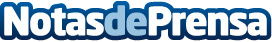 Sale al mercado el libro Crisis y perspectiva de las empresas de  Cataluña.Acaba de salir al mercado el libro “Crisis y perspectiva de las empresas de Cataluña”, una publicación que recoge las opiniones de gobernantes, rectores de universidad, empresarios, consultores y periodistas catalanes sobre temas empresariales y políticos, entre los que se encuentra la siempre polémica independencia de Cataluña.Datos de contacto:Heidi GüellsAparición de un nuevo libro que habla sobre la opinión de empresarios catalanes sobre la independencia y otros temas.646571901Nota de prensa publicada en: https://www.notasdeprensa.es/sale-al-mercado-el-libro-crisis-y-perspectiva_1 Categorias: Literatura Cataluña Emprendedores Universidades http://www.notasdeprensa.es